Facultad de Ciencias Médicas SaguaDepartamento: Formación General Disciplina Preparación para la DefensaAsignatura: Primera Asistencia Médica (Preparación para la Defensa IV) Carrera: MedicinaAño: 5to MedicinaSemestre: 2do Profesores: *MSc. Ismenia Cecilia Domínguez Hernández*MSc. Yordanka Olano Truffin*Profesor auxiliar. Máster en Educación Médica Superior.Lic. Mario Ramón Pérez MollinedoTEMA: PLAN DE REDUCCIÓN DE  DESASTRES. MEDIDAS DE       ASEGURAMIENTO MÉDICO ANTE CADA EVENTOCLASE TALLER Nº4: COORDINAR LAS ACCIONES  EN LA  COMUNIDAD PARA ESTAR LISTOS.Objetivos:Aplicar las medidas de aseguramiento médico de prevención y preparativos en la reducción de desastres de la comunidad. Evaluar  la preparación de la población para enfrentar situaciones de desastres.Temario:Medidas principales de salud para la reducción de desastres, en la prevención, preparativas, respuesta y recuperación.Preparación de la población para enfrentar situaciones de desastres.Medios: Traer papeles y colores para desarrollar la actividad (Papelógrafo, Tarjetas y Marcadores)Introducción: Destacando la importancia del estudio de riesgo realizado en cada una de las comunidades las que arrojaron un grupo de amenazas y de vulnerabilidades asociadas y salieron en las clases talleres anteriores los ayuda a desarrollar esta actividad. Desarrollo: MEDIDAS PRINCIPALES DE SALUD PARA LA REDUCCIÓN DE DESASTRES, EN LA PREVENCIÓN, PREPARATIVOS, RESPUESTA Y RECUPERACIÓN.Apoyo conceptual al estudianteEl planteamiento de las medidas principales de salud para la reducción de desastres que se deberán cumplir para cada una de las etapas que conforman el ciclo de reducción de desastres (Prevención, Preparativos, Respuesta y Recuperación) con los plazos respectivos para su cumplimiento. Las medidas correspondientes a la prevención están dirigidas básicamente a: la reducción de la vulnerabilidad estructural, no estructural o funcional, así como la vulnerabilidad sanitaria, ambiental, organizacional o ambiental de instalaciones o áreas en riesgo, la realización de estudios de riesgos de desastre, fortalecimiento de sistemas de vigilancia y alerta temprana, la divulgación de las medidas de la DC, en caso de los de origen sanitario el incremento de las medidas de bioseguridad.Se instrumentan las principales medidas de aplicación permanente para el Aseguramiento Médico,   de los distintos desastres y las específicas para esta etapa:Organización de la búsqueda, rescate, prestación de los primeros auxilios a los heridos, lesionados y enfermos y la evacuación de los mismos a las entidades de salud más cercanas.  Medidas para la organización y transformación de las entidades de salud  (consultorios del médico de la familia (cmf)  que continúen, se transforme o  se creen para situaciones excepcionales), para la recepción, clasificación, prestación por orden de prioridades, de la asistencia médica de urgencia.  Determinar los recursos humanos imprescindibles, material estéril, material de curaciones, medicamentos y de donde se completarán para estar listas todas las medidas para la respuesta inmediata. crear reservas de recursos humanos (médicos, personal de enfermería, técnico, organizado en brigadas móviles y capacitadas para actuar en todo tipo de emergencias), para su actuación directa en focos de destrucción y de bajas sanitarias masivas, coordinando sus posibles acciones con el SIUM del territorio. crear reservas de material  estéril, material de curaciones, medicamentos y otros medios médicos.  Puntualizar las medidas higiénico-sanitarias y antiepidémicas que se aplicarán, de acuerdo con la apreciación de riesgos, peligros y vulnerabilidades y los recursos humanos, materiales y médicos.  Puntualizar las medidas de vigilancia epidemiológica permanente y los períodos de su intensificación para la prevención, evitación, control, enfrentamiento y liquidación de las consecuencias de una epidemia.Crear las condiciones para el aislamiento estricto de los enfermos sospechosos o confirmados de enfermedades transmisibles.Prever el abastecimiento del cmf con medicamentos y medios médicos para la atención de heridos, lesionados y enfermos. Igualmente el abastecimiento de farmacias con medios básicos como hipoclorito de sodio, analgésicos y otros para satisfacer las necesidades de la población.Programar la preparación y capacitación diferenciada de todo el personal médico y paramédico, durante el ejercicio meteoro y los días de la defensa.Educación sanitaria de la población, insistiendo en las normas de conducta y medidas higiénicas principales a cumplir.Las medidas correspondientes a los preparativos están dirigidas básicamente a planificar actividades que garanticen una respuesta eficiente, como las siguientes: actualización o elaboración de los planes de reducción de desastres, preparación y equipamiento de las fuerzas e instituciones y los equipos de evaluación de daños y análisis de necesidades, planificación de las reservas de recursos humanos, materiales y médicos, cooperación  con MININT, DC  y otras instituciones civiles, actividades de preparación  y educación para la salud de la población.Las medidas correspondientes a la respuesta  están dirigidas básicamente las medidas a aplicar en cada fase para cada peligro tomando como base las que aparecen en la Directiva No. 1/2010 del PCDN en su acápite correspondiente a EVENTOS Y PLAZOS PARA LA RESPUESTA A SITUACIONES DE DESASTRES.De manera general, algunas medidas de la fase informativa son: Ejecutar el plan de aviso previsto, Acondicionar el Puesto de Dirección, puntualizar las Actas de Cooperación, controlar  reservas  de agua, combustibles, medicamentos, alimentos y en caso del  CMF  desinfectantes, material de curaciones  y otros, gestionar el arreglo de equipamiento necesario para el funcionamiento de la institución y mantener informado al personal de salud y otro personal. En la fase de alerta: Movilizar a todo el personal, ocupar el puesto de dirección, controlar el aseguramiento del plan, proteger y asegurar locales, equipos y medicamentos, activar el plan de recepción de heridos, enfermos, e intoxicados, elevar la vigilancia epidemiológica, mantener informado de las medidas que se están tomando a todo el personal de la unidad. En la fase de alarma: Reforzar el servicio de guardia, aplicar las medidas del régimen especial de trabajo-descanso y comenzar la evaluación del daño y las necesidades. En todo momento se debe mantener informado al nivel superior, enviando la información periódicamente.Para garantizar una rehabilitación eficiente y efectiva es necesario haber modelado con objetividad los posibles daños y afectaciones que puedan provocar los peligros de desastres.  Las medidas que se planifican en esta etapa están dirigidas básicamente al restablecimiento de: suministro de agua, elaboración, producción y abastecimiento de alimentos, la asistencia médica,  la producción y distribución de energía eléctrica y combustibles domésticos, la viabilidad, las comunicaciones radiales, televisivas y telefónicas y el restablecimiento provisional de almacenes e instituciones de salud, además incluye la atención a los damnificados y la evaluación de daños y análisis de necesidades y la desmovilización progresiva del personal.La reconstrucción se encaminará a la construcción y recuperación de edificaciones, instalaciones de todo tipo y de la infraestructura. El tiempo de su duración estará en correspondencia con la magnitud de las pérdidas y daños ocurridos, así como de las posibilidades económicas del país para restablecerse, lo cual debe conjugarse con la habilidad y el aseguramiento con los recursos propios de los organismos, entidades, instituciones, empresas, territorios, etc.Dinámica 1: Determinación de posibles soluciones. De acuerdo a lectura del mapa de riesgo diseñado en el taller anterior, reflexionar sobre la importancia de los actores sociales en la construcción de los escenarios de riesgo. Entonces se debe reconocer que si bien los actores sociales son parte del problema, también pueden ser parte de la solución. De igual manera los posibles factores sociales se vinculan a las amenazas y vulnerabilidades del escenario de riesgo.Estrella de Actores. Reconocer el carácter eminentemente social del riesgo y examinar el papel que juegan los diferentes actores sociales en la creación del RIESGO, y que puedan participar en su reducción y manejo, es el punto de partida para la adecuada Gestión del Riesgo (GR).Dibujar una estrella en el papelógrafo  y se colocan en las puntas de las mismas los actores externos y en las entradas los actores internos. En forma consensuada se define que actor o que nueva instancia se hace cargo de monitorear el proceso, ubicando a este en el centro de la estrella de actores.Ejemplo: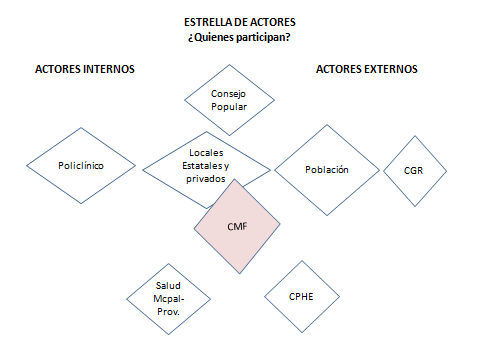 Matriz de verificación y definición de estrategias. Es importante sistematizar todo el proceso y platear posibles soluciones al escenario de riesgo, a través de la definición de una matriz que contenga las siguientes partes como se muestra en la siguiente tabla.Esta matriz nos permite ver todo el proceso y en la parte final identificar las estrategias de cada uno de los actores en función de las amenazas. Seguidamente los datos aportados por la matriz confeccionada, permite elaborar el Plan de  Medidas Principales de Salud para la Reducción de Desastres, en la prevención, preparativos, respuesta y recuperación. El plan se realizará solo para los peligros sanitarios que afectan la comunidad de estudio y las vulnerabilidades o debilidades asociadas. Estas medidas deben ser medibles, concretas y para el año en curso, encaminadas a reducir el riesgo de desastre.De acuerdo a lo dispuesto por la Directiva 1/2018 para la metodología del plan debe tener el siguiente formato:Primero: Cada equipo listara las medidas de aseguramiento médico para cada etapa, según sus peligros y vulnerabilidades, realizando las anotaciones en tarjetas.Segundo: El facilitador realiza las anotaciones en el pizarrón y entre todos se definen los plazos, responsable y ejecutor.Los estudiantes con sus propuestas enriquecerán los diferentes planes de medidas y contribuirán a la evaluación colectiva e individual.PREPARACIÓN DE LA POBLACIÓN PARA ENFRENTAR SITUACIONES DE DESASTRES. Reflexión:Vías y formas de realizar la preparación de defensa civil de la población.A nivel del país se emplean diversas actividades de carácter nacional y masivo para preparar a la población en sus diferentes categorías en el conocimiento y cumplimiento de las medidas de Defensa Civil en la reducción de desastres, entre las que se destaca la realización del Ejercicio “Meteoro”.La realización del Ejercicio Popular de las Acciones en Caso de Catástrofes denominado “METEORO” se desarrolla anualmente durante dos días, antes del inicio de la temporada ciclónica (1 de Junio al 30 de Noviembre) y su preparación y organización responde, alternándose, a las Indicaciones del Jefe del Estado Mayor Nacional de la Defensa Civil (EMNDC) un año y las que se elaboren por los Jefes de la Defensa Civil de las provincias y los municipios, en el otro. Aunque su objetivo general es preparar al país, a las autoridades a los diferentes niveles y a la población para enfrentar la afectación por ciclones tropicales e intensas lluvias, por decisión del Jefe del Estado mayor Nacional de la Defensa Civil o el Jefe de la Defensa Civil de la provincia, según corresponda, se realiza la preparación para enfrentar otros riesgos de desastres, ya sean naturales, sanitarios o tecnológicos, o una combinación de ellos, según se aprecie la necesidad al respecto.En el segundo día, se moviliza a la población en general, para la realización de ejercicios prácticos y demostrativos al nivel de entidad, cuadra, barrio, poblado, ciudad. Durante la realización de los Días de la Defensa, ya sean de carácter nacional o territorial, donde participa masivamente la población en sus lugares de trabajo o residencia, se incluye la ejercitación de normas de conducta ante diferentes tipos de desastres y otras medidas de Defensa civil.La preparación de la población, atendiendo a su zona de residencia se dirige al logro de conocimientos  elementales acerca de los peligros a que están sometidas las comunidades donde habita, en correspondencia con los estudios de riesgo  que fundamentan los planes de medidas de reducción  de desastres de cada territorio, instruyendo a los ciudadanos acerca de las normas de conducta ante la inminencia y ocurrencia de desastres naturales,  tecnológicos y de origen sanitario.La preparación de Defensa Civil de la población, se realiza principalmente durante la realización del Ejercicio” Meteoro” y los días de la defensa que se desarrollan en cada territorio, y por otras vías a través de los medios de difusión nacional y provinciales,  y las actividades con organizaciones de masas, de acuerdo a las indicaciones conjuntas que se emiten  por el Jefe de EMNDC y estas últimas, que en nuestro país agrupan a la mayoría de la población.      Actividad nº 2: ¿Cómo protegernos mejor? Lluvia de ideas de normas de conducta ante los peligros de desastres sanitarios A través de la “lluvia de Ideas” se le pide a cada equipo que llenen en cada una de las tarjetas un consejo para proteger la población en riesgo de desastre. Una vez llenadas el facilitador las recoge y las ordena en filas. Seguidamente se van registrando en el pizarrón según la etapa  del desastre (Antes-Durante y Después).Todos los equipos realizaran el mismo procedimiento, teniendo en cuenta que cada uno tiene bajo su responsabilidad una comunidad diferente, así como una variante de peligros sanitarios.Podrán emplearse como iniciativas la creación de plegables u otras técnicas de información educativas que contribuyan a la prevención comunitaria. Bibliografía: Directiva Nº1 /2018. Para la reducción de desastres PDTE CDN Guía Metodológica para la Organización del Proceso de Reducción de Desastres del EMNDC (2012)Material de apoyo “Estudio de riesgo en una comunidad de salud”. Colectivo PPD VCMetodología para el trabajo de curso.Disposiciones Ministro de Salud para la planificación, organización y preparación de las direcciones Provinciales y Municipales de salud  para  situaciones de  desastres.Guía para la realización de estudios de riesgo para situaciones de desastres.Manual de organización de la AM de urgencia. Pág. 221-249Manual Preparación Comunitaria Desastres. Pág.24-26,37,48-55,107Conclusiones: Debes valorar la integración de todos los talleres pues en este se resume todo los elementos aprendidos y dan como resultado el trabajo final de culminación de la asignatura y precisar los detalles finales del trabajo de curso, su informe escrito y representación gráfica. Elaborado: MSc AMENAZASVULNERABILIDADESACTORESESTRATEGIASNo.     Medidas  PlazoResponsable Ejecutor